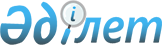 О бюджете Жарсуатского сельского округа Бурлинского района на 2021-2023 годыРешение Бурлинского районного маслихата Западно-Казахстанской области от 5 января 2021 года № 57-16. Зарегистрировано Департаментом юстиции Западно-Казахстанской области 8 января 2021 года № 6763.
      В соответствии с Бюджетным кодексом Республики Казахстан от 4 декабря 2008 года, Законом Республики Казахстан от 23 января 2001 года "О местном государственном управлении и самоуправлении в Республике Казахстан" и решением Бурлинского районного маслихата от 22 декабря 2020 года №57-1 "О районном бюджете на 2021 – 2023 годы" (зарегистрированное в Реестре государственной регистрации нормативных правовых актов №6573) Бурлинский районный маслихат РЕШИЛ:
      1. Утвердить бюджет Жарсуатского сельского округа Бурлинского района на 2021-2023 годы согласно приложениям 1, 2 и 3 соответственно, в том числе на 2021 год в следующих объемах:
      1) доходы – 49 874 тысячи тенге, в том числе по:
      налоговым поступлениям – 3 420 тысяч тенге;
      неналоговые поступления – 277 тысяч тенге;
      поступления от продажи основного капитала – 0 тенге;
      поступлениям трансфертов – 46 177 тысяч тенге;
      2) затраты – 50 679 тысяч тенге;
      3) чистое бюджетное кредитование – 0 тенге:
      бюджетные кредиты – 0 тенге;
      погашение бюджетных кредитов – 0 тенге;
      4) сальдо по операциям с финансовыми активами – 0 тенге:
      приобретение финансовых активов – 0 тенге;
      поступления от продажи финансовых активов государства – 0 тенге; 
      5) дефицит (профицит) бюджета – - 805 тысяч тенге;
      6) финансирование дефицита (использование профицита) бюджета – 805 тысяч тенге:
      поступление займов – 0 тенге;
      погашение займов – 0 тенге;
      используемые остатки бюджетных средств – 805 тысяч тенге.
      Сноска. Пункт 1 - в редакции решения Бурлинского районного маслихата Западно-Казахстанской области от 24.11.2021 № 10-7 (вводится в действие с 01.01.2021).


      2. Учесть в бюджете сельского округа на 2021 год поступления субвенции из районного бюджета в сумме 41 367 тысяч тенге.
      3. Руководителю аппарата районного маслихата (Б.Б.Мукашева) обеспечить государственную регистрацию данного решения в органах юстиции.
      4. Настоящее решение вводится в действие с 1 января 2021 года. Бюджет Жарсуатского сельского округа на 2021 год
      Сноска. Приложение 1 - в редакции решения Бурлинского районного маслихата Западно-Казахстанской области от 24.11.2021 № 10-7 (вводится в действие с 01.01.2021).
      тысяч тенге Бюджет Жарсуатского сельского округа на 2022 год Бюджет Жарсуатского сельского округа на 2023 год
					© 2012. РГП на ПХВ «Институт законодательства и правовой информации Республики Казахстан» Министерства юстиции Республики Казахстан
				
      председатель

Н. Муфтеева

      Секретарь маслихата

А. Куликешев
Приложение 1 
к решению Бурлинского 
районного маслихата 
от 5 января 2021 года №57-16
Категория
Категория
Категория
Категория
Категория
сумма
Класс
Класс
Класс
Класс
сумма
Подкласс
Подкласс
Подкласс
сумма
Специфика
Специфика
сумма
Наименование
сумма
1) Доходы
49874
1
Налоговые поступления
3420
01
Подоходный налог
235
2
Индивидуальный подоходный налог
235
04
Налоги на собственность
3185
1
Налоги на имущество
41
3
Земельный налог
96
4
Налог на транспортные средства
3048
05
Внутренние налоги на товары, работы и услуги
0
4
Сборы за ведение предпринимательской и профессиональной деятельности
0
2
Неналоговые поступления
277
01
Доходы от государственной собственности
277
5
Доходы от аренды имущества, находящегося в государственной собственности
277
06
Прочие неналоговые поступления
0
1
Прочие неналоговые поступления
0
3
Поступления от продажи основного капитала
0
4
Поступления трансфертов
46177
02
Трансферты из вышестоящих органов государственного управления
46177
3
Трансферты из районного (города областного значения) бюджета
46177
Функциональная группа
Функциональная группа
Функциональная группа
Функциональная группа
Функциональная группа
сумма
Функциональная подгруппа
Функциональная подгруппа
Функциональная подгруппа
Функциональная подгруппа
сумма
Администратор бюджетных программ
Администратор бюджетных программ
Администратор бюджетных программ
сумма
Программа
Программа
сумма
Наименование
сумма
2) Затраты
50679
01
Государственные услуги общего характера
30301
1
Представительные, исполнительные и другие органы, выполняющие общие функции государственного управления
30301
124
Аппарат акима города районного значения, села, поселка, сельского округа
30301
001
Услуги по обеспечению деятельности акима города районного значения, села, поселка, сельского округа
29751
022
Капитальные расходы государственного органа
550
07
Жилищно-коммунальное хозяйство
7280
3
Благоустройство населенных пунктов
7280
124
Аппарат акима города районного значения, села, поселка, сельского округа
7280
008
Освещение улиц населенных пунктов
2966
009
Обеспечение санитарии населенных пунктов
1674
010
Содержание мест захоронений и погребение безродных
0
011
Благоустройство и озеленение населенных пунктов
2640
12
Транспорт и коммуникации
13098
1
Автомобильный транспорт
13098
124
Аппарат акима города районного значения, села, поселка, сельского округа
13098
012
Строительство и реконструкция автомобильных дорог в городах районного значения, селах, поселках, сельских округах
0
013
Обеспечение функционирования автомобильных дорог в городах районного значения, поселках, селах, сельских округах
13098
045
Капитальный и средний ремонт автомобильных дорог в городах районного значения, селах, поселках, сельских округах
0
3) Чистое бюджетное кредитование
0
Бюджетные кредиты
0
Категория
Категория
Категория
Категория
Категория
сумма
Класс
Класс
Класс
Класс
сумма
Подкласс
Подкласс
Подкласс
сумма
Специфика
Специфика
сумма
Наименование
сумма
5
Погашение бюджетных кредитов
0
4) Сальдо по операциям с финансовыми активами
0
Функциональная группа
Функциональная группа
Функциональная группа
Функциональная группа
Функциональная группа
сумма
Функциональная подгруппа
Функциональная подгруппа
Функциональная подгруппа
Функциональная подгруппа
сумма
Администратор бюджетных программ
Администратор бюджетных программ
Администратор бюджетных программ
сумма
Программа
Программа
сумма
Наименование
сумма
Приобретение финансовых активов
0
Категория
Категория
Категория
Категория
Категория
сумма
Класс
Класс
Класс
Класс
сумма
Подкласс
Подкласс
Подкласс
сумма
Специфика
Специфика
сумма
Наименование
сумма
6
Поступления от продажи финансовых активов государства
0
5) Дефицит (профицит) бюджета
-805
6) Финансирование дефицита (использование профицита) бюджета
805
7
Поступления займов
0
01
Внутренние государственные займы
0
2
Договоры займа
0
Функциональная группа
Функциональная группа
Функциональная группа
Функциональная группа
Функциональная группа
сумма
Функциональная подгруппа
Функциональная подгруппа
Функциональная подгруппа
Функциональная подгруппа
сумма
Администратор бюджетных программ
Администратор бюджетных программ
Администратор бюджетных программ
сумма
Программа
Программа
сумма
Наименование
сумма
16
Погашение займов
0
Категория
Категория
Категория
Категория
Категория
сумма
Класс
Класс
Класс
Класс
сумма
Подкласс
Подкласс
Подкласс
сумма
Специфика
Специфика
сумма
Наименование
сумма
8
Используемые остатки бюджетных средств
805
01
Остатки бюджетных средств
805
1
Свободные остатки бюджетных средств
805Приложение 2
к решению Бурлинского
районного маслихата
от 5 января 2021 года №57-16
Категория
Категория
Категория
Категория
Категория
сумма
Класс
Класс
Класс
Класс
сумма
Подкласс
Подкласс
Подкласс
сумма
Специфика
Специфика
сумма
Наименование
сумма
1) Доходы
46086
1
Налоговые поступления
3519
01
Подоходный налог
784
2
Индивидуальный подоходный налог
784
04
Налоги на собственность
2735
1
Налоги на имущество
44
3
Земельный налог
207
4
Налог на транспортные средства
2484
05
Внутренние налоги на товары, работы и услуги
0
4
Сборы за ведение предпринимательской и профессиональной деятельности
0
2
Неналоговые поступления
50
01
Доходы от государственной собственности
50
5
Доходы от аренды имущества, находящегося в государственной собственности
50
06
Прочие неналоговые поступления
0
1
Прочие неналоговые поступления
0
3
Поступления от продажи основного капитала
0
4
Поступления трансфертов
42517
02
Трансферты из вышестоящих органов государственного управления
42517
3
Трансферты из районного (города областного значения) бюджета
42517
Функциональная группа
Функциональная группа
Функциональная группа
Функциональная группа
Функциональная группа
сумма
Функциональная подгруппа
Функциональная подгруппа
Функциональная подгруппа
Функциональная подгруппа
сумма
Администратор бюджетных программ
Администратор бюджетных программ
Администратор бюджетных программ
сумма
Программа
Программа
сумма
Наименование
сумма
2) Затраты
46086
01
Государственные услуги общего характера
24189
1
Представительные, исполнительные и другие органы, выполняющие общие функции государственного управления
24189
124
Аппарат акима города районного значения, села, поселка, сельского округа
24189
001
Услуги по обеспечению деятельности акима города районного значения, села, поселка, сельского округа
24189
022
Капитальные расходы государственного органа
0
07
Жилищно-коммунальное хозяйство
6890
3
Благоустройство населенных пунктов
6890
124
Аппарат акима города районного значения, села, поселка, сельского округа
6890
008
Освещение улиц населенных пунктов
3342
009
Обеспечение санитарии населенных пунктов
3133
010
Содержание мест захоронений и погребение безродных
0
011
Благоустройство и озеленение населенных пунктов
415
12
Транспорт и коммуникации
15007
1
Автомобильный транспорт
15007
124
Аппарат акима города районного значения, села, поселка, сельского округа
15007
012
Строительство и реконструкция автомобильных дорог в городах районного значения, селах, поселках, сельских округах
0
013
Обеспечение функционирования автомобильных дорог в городах районного значения, поселках, селах, сельских округах
15007
045
Капитальный и средний ремонт автомобильных дорог в городах районного значения, селах, поселках, сельских округах
0
3) Чистое бюджетное кредитование
0
Бюджетные кредиты
0
Категория
Категория
Категория
Категория
Категория
сумма
Класс
Класс
Класс
Класс
сумма
Подкласс
Подкласс
Подкласс
сумма
Специфика
Специфика
сумма
Наименование
сумма
5
Погашение бюджетных кредитов
0
4) Сальдо по операциям с финансовыми активами
0
Функциональная группа
Функциональная группа
Функциональная группа
Функциональная группа
Функциональная группа
сумма
Функциональная подгруппа
Функциональная подгруппа
Функциональная подгруппа
Функциональная подгруппа
сумма
Администратор бюджетных программ
Администратор бюджетных программ
Администратор бюджетных программ
сумма
Программа
Программа
сумма
Наименование
сумма
Приобретение финансовых активов
0
Категория
Категория
Категория
Категория
Категория
сумма
Класс
Класс
Класс
Класс
сумма
Подкласс
Подкласс
Подкласс
сумма
Специфика
Специфика
сумма
Наименование
сумма
6
Поступления от продажи финансовых активов государства
0
5) Дефицит (профицит) бюджета
0
6) Финансирование дефицита (использование профицита) бюджета
0
7
Поступления займов
0
01
Внутренние государственные займы
0
2
Договоры займа
0
Функциональная группа
Функциональная группа
Функциональная группа
Функциональная группа
Функциональная группа
сумма
Функциональная подгруппа
Функциональная подгруппа
Функциональная подгруппа
Функциональная подгруппа
сумма
Администратор бюджетных программ
Администратор бюджетных программ
Администратор бюджетных программ
сумма
Программа
Программа
сумма
Наименование
сумма
16
Погашение займов
0
Категория
Категория
Категория
Категория
Категория
сумма
Класс
Класс
Класс
Класс
сумма
Подкласс
Подкласс
Подкласс
сумма
Специфика
Специфика
сумма
Наименование
сумма
8
Используемые остатки бюджетных средств
0
01
Остатки бюджетных средств
0
1
Свободные остатки бюджетных средств
0Приложение 3
к решению Бурлинского
районного маслихата
от 5 января 2021 года №57-16
Категория
Категория
Категория
Категория
Категория
сумма
Класс
Класс
Класс
Класс
сумма
Подкласс
Подкласс
Подкласс
сумма
Специфика
Специфика
сумма
Наименование
сумма
1) Доходы
47697
1
Налоговые поступления
3519
01
Подоходный налог
784
2
Индивидуальный подоходный налог
784
04
Налоги на собственность
2735
1
Налоги на имущество
44
3
Земельный налог
207
4
Налог на транспортные средства
2484
05
Внутренние налоги на товары, работы и услуги
0
4
Сборы за ведение предпринимательской и профессиональной деятельности
0
2
Неналоговые поступления
50
01
Доходы от государственной собственности
50
5
Доходы от аренды имущества, находящегося в государственной собственности
50
06
Прочие неналоговые поступления
0
1
Прочие неналоговые поступления
0
3
Поступления от продажи основного капитала
0
4
Поступления трансфертов
44128
02
Трансферты из вышестоящих органов государственного управления
44128
3
Трансферты из районного (города областного значения) бюджета
44128
Функциональная группа
Функциональная группа
Функциональная группа
Функциональная группа
Функциональная группа
сумма
Функциональная подгруппа
Функциональная подгруппа
Функциональная подгруппа
Функциональная подгруппа
сумма
Администратор бюджетных программ
Администратор бюджетных программ
Администратор бюджетных программ
сумма
Программа
Программа
сумма
Наименование
сумма
2) Затраты
47697
01
Государственные услуги общего характера
25035
1
Представительные, исполнительные и другие органы, выполняющие общие функции государственного управления
25035
124
Аппарат акима города районного значения, села, поселка, сельского округа
25035
001
Услуги по обеспечению деятельности акима города районного значения, села, поселка, сельского округа
25035
022
Капитальные расходы государственного органа
0
07
Жилищно-коммунальное хозяйство
7130
3
Благоустройство населенных пунктов
7130
124
Аппарат акима города районного значения, села, поселка, сельского округа
7130
008
Освещение улиц населенных пунктов
3459
009
Обеспечение санитарии населенных пунктов
3242
010
Содержание мест захоронений и погребение безродных
0
011
Благоустройство и озеленение населенных пунктов
429
12
Транспорт и коммуникации
15532
1
Автомобильный транспорт
15532
124
Аппарат акима города районного значения, села, поселка, сельского округа
15532
012
Строительство и реконструкция автомобильных дорог в городах районного значения, селах, поселках, сельских округах
0
013
Обеспечение функционирования автомобильных дорог в городах районного значения, поселках, селах, сельских округах
15532
045
Капитальный и средний ремонт автомобильных дорог в городах районного значения, селах, поселках, сельских округах
0
3) Чистое бюджетное кредитование
0
Бюджетные кредиты
0
Категория
Категория
Категория
Категория
Категория
сумма
Класс
Класс
Класс
Класс
сумма
Подкласс
Подкласс
Подкласс
сумма
Специфика
Специфика
сумма
Наименование
сумма
5
Погашение бюджетных кредитов
0
4) Сальдо по операциям с финансовыми активами
0
Функциональная группа
Функциональная группа
Функциональная группа
Функциональная группа
Функциональная группа
сумма
Функциональная подгруппа
Функциональная подгруппа
Функциональная подгруппа
Функциональная подгруппа
сумма
Администратор бюджетных программ
Администратор бюджетных программ
Администратор бюджетных программ
сумма
Программа
Программа
сумма
Наименование
сумма
Приобретение финансовых активов
0
Категория
Категория
Категория
Категория
Категория
сумма
Класс
Класс
Класс
Класс
сумма
Подкласс
Подкласс
Подкласс
сумма
Специфика
Специфика
сумма
Наименование
сумма
6
Поступления от продажи финансовых активов государства
0
5) Дефицит (профицит) бюджета
0
6) Финансирование дефицита (использование профицита) бюджета
0
7
Поступления займов
0
01
Внутренние государственные займы
0
2
Договоры займа
0
Функциональная группа
Функциональная группа
Функциональная группа
Функциональная группа
Функциональная группа
сумма
Функциональная подгруппа
Функциональная подгруппа
Функциональная подгруппа
Функциональная подгруппа
сумма
Администратор бюджетных программ
Администратор бюджетных программ
Администратор бюджетных программ
сумма
Программа
Программа
сумма
Наименование
сумма
16
Погашение займов
0
Категория
Категория
Категория
Категория
Категория
сумма
Класс
Класс
Класс
Класс
сумма
Подкласс
Подкласс
Подкласс
сумма
Специфика
Специфика
сумма
Наименование
сумма
8
Используемые остатки бюджетных средств
0
01
Остатки бюджетных средств
0
1
Свободные остатки бюджетных средств
0